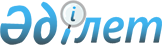 О мерах по реализации Указа Президента Республики Казахстан от 8 апреля 1999 года № 114Постановление Правительства Республики Казахстан от 21 апреля 1999 года № 442

      Сноска. Внесены изменения постановлениями Правительства РК от 29 апреля 1999 г. N 525 ( не поступало в Минюст и РЦПИ); от 26 мая 1999 г. N 642 см. P990642_ . 



 

      В соответствии с Указом Президента Республики Казахстан от 8 апреля 1999 года № 114 U990114_ "Об изменениях в административно- территориальном устройстве Акмолинской и Северо-Казахстанской областей" Правительство Республики Казахстан постановляет: 

      1. Акимам Акмолинской и Северо-Казахстанской областей: 

      в трехдневный срок образовать совместную комиссию для решения вопросов, связанных с передачей дел и имущества местных исполнительных органов; 

      организовать прием-передачу административных зданий и имущества города Кокшетау, Енбекшильдерского, Зерендинского и Щучинского районов Северо- Казахстанской области в Акмолинскую область; 

      осуществить передачу отдельных объектов социальной сферы в городе Астане акиму города Астаны, в городе Кокшетау и передаваемых сельских районах - акиму Акмолинской области; 

      принять иные организационно-правовые меры по реализации Указа Президента Республики Казахстан от 8 апреля 1999 года № 114. 

      2. Акиму Акмолинской области: 

      представить в Агентство Республики Казахстан по делам государственной службы (по согласованию) сведения о работниках государственных органов при их отказе от перевода на работу в другую местность (город Кокшетау) с целью оказания помощи в трудоустройстве в установленном законодательством порядке; 

      обеспечить сохранность служебных зданий и сооружений государственной собственности, находящихся в городе Астане, с целью последующей передачи их по решению Правительственной комиссии в установленном законодательством порядке; 

      передать в установленном порядке на баланс Управления Делами Президента Республики Казахстан здания и служебные помещения согласно приложению 1. 

      Сноска. В пункт 2 внесены изменения - постановлением Правительства РК от 29 апреля 1999 г. N 525 P990525_ . 

      3. Создать Правительственную комиссию по решению вопросов, связанных с присоединением города Кокшетау, Енбекшильдерского, Зерендинского и Щучинского районов Северо-Казахстанской области к Акмолинской области и переноса центра Акмолинской области из города Астаны в город Кокшетау (далее - Комиссия). 

      4. Утвердить состав Комиссии, согласно приложению. 

      5. Комиссии в установленном порядке внести в Правительство Республики Казахстан проект постановления Правительства, предусматривающий следующие вопросы: 

      предложения по дальнейшему эффективному использованию служебных зданий и сооружений государственной собственности; 

      перераспределение субвенции из республиканского бюджета по передаваемой территории Северо-Казахстанской области и в целом по Акмолинской области. 

 

     Премьер-Министр        Республики Казахстан               

                                                    Приложение                                           к постановлению Правительства                                                Республики Казахстан                                               от 21 апреля 1999 г. № 442

                                Состав 

                  Правительственной комиссии по решению вопросов,                   связанных с присоединением города Кокшетау,                Енбекшильдерского, Зерендинского и Щучинского районов                Северо-Казахстанской области к Акмолинской области и                    переносом центра Акмолинской области из города Астаны в                              город КокшетауЕртлесова Жаннат Джургалиевна        - первый вице-Министр финансов                                           Республики Казахстан, председательАргынгазин Ануарбек Аргынгазинович   - заместитель Управляющего Делами                                        Президента Республики Казахстан (по                                        согласованию)Абитаев Есберген                     - первый вице-Министр энергетики,                                        индустрии и торговли Республики                                        КазахстанАдильбеков Даурен Зекенович          - заместитель акима Акмолинской областиАхметов Даниал Кенжетаевич           - аким Северо-Казахстанской областиВласов Николай Афанасьевич           - вице-Министр внутренних дел Республики                                        КазахстанДоминов Евгений Евгеньевич           - заместитель Председателя                                               Комитета госимущества и                                                приватизации Министерства финансов                                        Республики КазахстанЕсилов Сансызбай Сейтжанович         - заместитель акима г. АстаныКарибжанов Хайрат Салимович          - вице-Министр транспорта,                                               коммуникаций и туризма Республики                                        КазахстанКулагин Сергей Витальевич            - аким Акмолинской областиМагузумов Еран Кудусбекович          - главный инспектор Отдела                                               организации, контроля и                                                безопасности Канцелярии Премьер-                                       Министра Республики Казахстан,                                        секретарьНурпеисов Кайрат Айтмухамбетович     - вице-Министр государственных                                           доходов Республики КазахстанОтаров Кадырхан Махмутович           - вице-Министр сельского                                                 хозяйства Республики КазахстанЧиркалин Иван Федорович              - заместитель акима Северо-Казахстанской                                        области
					© 2012. РГП на ПХВ «Институт законодательства и правовой информации Республики Казахстан» Министерства юстиции Республики Казахстан
				